◆　社会人基礎力　レーダーチャート　◆「社会人基礎力　職場での発揮度チェックリスト」の合計得点をもとに、レーダーチャートを完成させましょう。		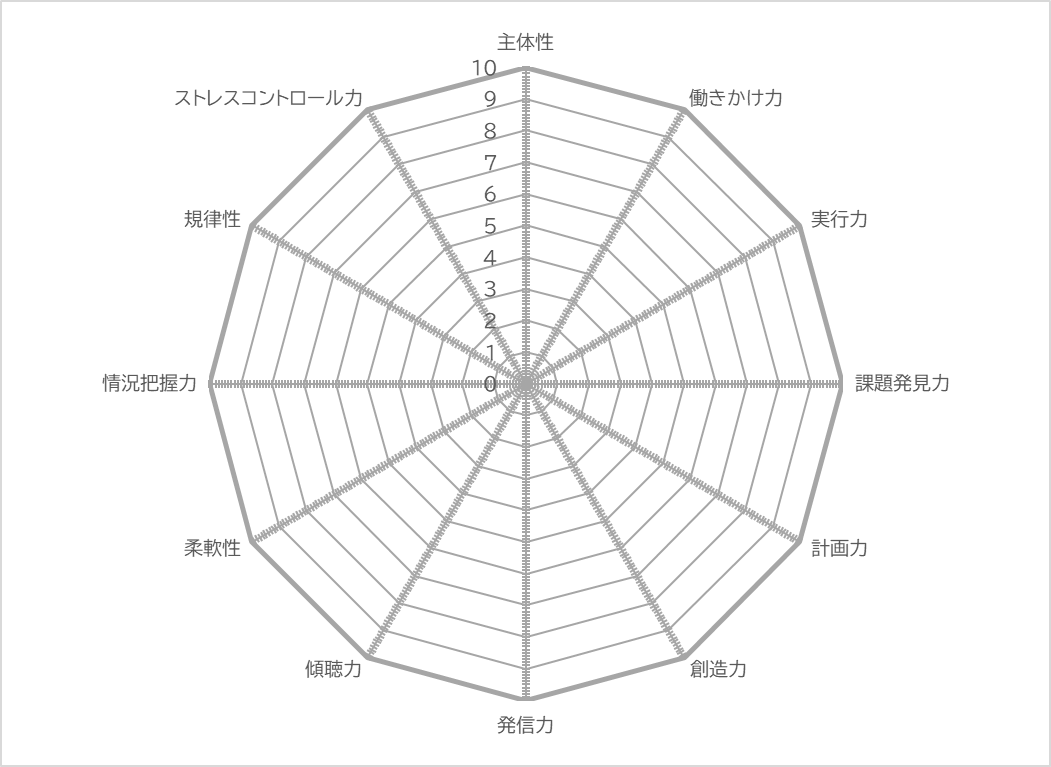 ※得点が同じ場合は、「発揮している」「発揮していない」と自分がより感じるものを選んで順に記入しましょう。